2.3. BB Zomerbloemen plantenDoel van de opdracht<OriëntatieJe werkt bij een bedrijf dat zomerbloemen teelt. Jij gaat zomerbloemen planten en bemesten.Voor dit onderdeel heb je nodig:een harkgaas4 staanders38 zomerbloemeneen plantschepje5 gram kalksalpetereen gieter met broeskop1 steeketiketeen watervaste stift1	Plant de zomerplanten op het perceel.− 	Vraag aan je docent welk perceel je kunt gebruiken.− 	Rol het gaas uit, in het midden van het perceel.− 	Zet het gaas in de hoeken vast met de staanders.-	Plant de zomerbloemen volgens het patroon op de afbeeldinghieronder. 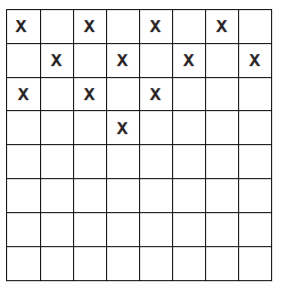 − 	Doe 4 liter water in een gieter en meng de 5 gram kalksalpeter met hetwater in de gieter.− 	Giet de het perceel aan.− 	Zet bij het perceel een steeketiket. Op het etiket staan je naam, de naam van het gewas en de datum. BeoordelingscriteriaNaam:PM1 Groene ProductieZomerbloemen plantenKlas:PM1 Groene ProductieZomerbloemen plantenDatum:PM1 Groene ProductieZomerbloemen plantenControlepuntPuntenGerealiseerd?Gerealiseerd?ControlepuntPuntenJaNee<Stel een aantal criteria op die belangrijk zijn voor het objectief kunnen beoordelen van de leerling. Voor inspiratie: kijk naar je opgestelde leerdoelen en taken uit de syllabus. Criteria moeten zo objectief zijn en niet multi interpreteerbaar. Geef zo mogelijk de puntentelling aan (transparant).>………Beoordeling voldoende?Paraaf docent